Уважаемая Светлана Анатольевна!Администрация муниципального образования «Темкинский район» Смоленской области направляет для  опубликования в районной газете «Заря» извещение о возможности предоставления в аренду  земельных участков. (Приложение на 1л. в 1 экз.)  Заместитель Главы муниципального  образования  «Темкинский район» Смоленской области                                                    В.И. Волков     О.В. Маслик (48136) 2-18-45Приложение В соответствии со ст. 39.18 Земельного Кодекса Российской Федерации Администрация муниципального образования «Темкинский район» Смоленской области информирует о возможности предоставления в аренду сроком на 20 лет  земельных участков: - участок,  расположенный по адресу: Российская Федерация, Смоленская область, Темкинский район, Батюшковское сельское поселение, д. Бекрино, ул. Хуторская, с разрешенным использованием: для ведения личного подсобного хозяйства, площадью – 1500 кв.м;- участок,  расположенный по адресу: Российская Федерация, Смоленская область, Темкинский район, Батюшковское сельское поселение, д. Бекрино, ул. Хуторская, с разрешенным использованием: для ведения личного подсобного хозяйства, площадью – 3000 кв.м;Подача гражданами, заинтересованными в предоставлении земельных участков, заявления о намерении участвовать в аукционе на право заключения договоров аренды земельных участков осуществляется  в течении тридцати дней – по 22.01.2018 года. Заявления могут быть поданы в виде бумажного документа лично, либо почтовым отправлением по адресу: 215350, Смоленская область, Темкинский район, с. Темкино, ул. Советская, д. 27. Кабинет № 11, либо в виде электронного документа с использованием информационно-телекоммуникационной сети «Интернет» на адрес Администрации муниципального образования «Темкинский район» Смоленской области E-mail: temkino.admin-smolensk.ru.  Ознакомиться со схемой расположения земельных участков и получить подробную информацию о земельных участках можно по адресу:  Смоленская область, Темкинский район, с. Темкино, ул. Советская, д. 27, кабинет №11,  тел. (848136)2-18-45.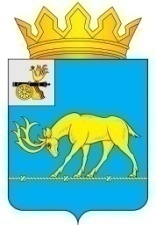 АДМИНИСТРАЦИЯАДМИНИСТРАЦИЯАДМИНИСТРАЦИЯАДМИНИСТРАЦИЯАДМИНИСТРАЦИЯГлавному редактору СОГУП «Редакция газеты Заря»С.А. КузьминойМУНИЦИПАЛЬНОГО ОБРАЗОВАНИЯМУНИЦИПАЛЬНОГО ОБРАЗОВАНИЯМУНИЦИПАЛЬНОГО ОБРАЗОВАНИЯМУНИЦИПАЛЬНОГО ОБРАЗОВАНИЯМУНИЦИПАЛЬНОГО ОБРАЗОВАНИЯГлавному редактору СОГУП «Редакция газеты Заря»С.А. Кузьминой«ТЕМКИНСКИЙ РАЙОН»«ТЕМКИНСКИЙ РАЙОН»«ТЕМКИНСКИЙ РАЙОН»«ТЕМКИНСКИЙ РАЙОН»«ТЕМКИНСКИЙ РАЙОН»Главному редактору СОГУП «Редакция газеты Заря»С.А. КузьминойСМОЛЕНСКОЙ ОБЛАСТИСМОЛЕНСКОЙ ОБЛАСТИСМОЛЕНСКОЙ ОБЛАСТИСМОЛЕНСКОЙ ОБЛАСТИСМОЛЕНСКОЙ ОБЛАСТИГлавному редактору СОГУП «Редакция газеты Заря»С.А. КузьминойСоветская ул., д. 27, с. Темкино, 215350Советская ул., д. 27, с. Темкино, 215350Советская ул., д. 27, с. Темкино, 215350Советская ул., д. 27, с. Темкино, 215350Советская ул., д. 27, с. Темкино, 215350Главному редактору СОГУП «Редакция газеты Заря»С.А. Кузьминойтел./факс (48136) 2-18-44тел./факс (48136) 2-18-44тел./факс (48136) 2-18-44тел./факс (48136) 2-18-44тел./факс (48136) 2-18-44Главному редактору СОГУП «Редакция газеты Заря»С.А. КузьминойE-mail: admtemkino@mail.ru.E-mail: admtemkino@mail.ru.E-mail: admtemkino@mail.ru.E-mail: admtemkino@mail.ru.E-mail: admtemkino@mail.ru.Главному редактору СОГУП «Редакция газеты Заря»С.А. Кузьминойtemkino@admin-smolensk.rutemkino@admin-smolensk.rutemkino@admin-smolensk.rutemkino@admin-smolensk.rutemkino@admin-smolensk.ruГлавному редактору СОГУП «Редакция газеты Заря»С.А. Кузьминой№Главному редактору СОГУП «Редакция газеты Заря»С.А. Кузьминойна №отГлавному редактору СОГУП «Редакция газеты Заря»С.А. Кузьминой